Воспитание гражданина и патриотаСвоё выступление я хотела бы начать со слов Алексея Николаевича Толстого Патриотизм – это не значит
только одна любовь к своей Родине.
Это гораздо больше… Это сознание
своей неотъемлемости от Родины и
неотъемлемое переживание с ней
ее счастливых и несчастных дней.
      Известно, что патриотизм начинается с любви к родительскому дому, к колыбельной, которую пела мама, семьи. И только уже позже приходит осознание себя сыном или дочерью великой Родины, понимание того, что надо учиться, работать для ее будущего. Полноводная река берёт начало с маленького ручейка. Так и любовь к Родине, патриотизм питают ручьи различных чувств и, сливаясь, образуют глубокое гражданское чувство.Эточувство привязанности к тем местам, где человек родился и вырос;    осознание долга перед Родиной, отстаивание ее чести и достоинства;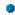     гордость за свое Отечество, за символы государства, за свой народ;уважительное отношение к историческому прошлому Родины, своего народа, его обычаям и традициям;гуманизм, милосердие, общечеловеческие ценности.Как воспитать в детях эти чувства?... Что делать, если в семье ребёнка эти чувства не являются приоритетными? Французский философ XVII века Шарль Монтескье писал: «Лучшее средство привить детям любовь к Отечеству состоит в том, чтобы эта любовь была у отцов». В наше время, когда поток информации, получаемой ребёнком извне, трудно проконтролировать, приобретает наибольшее значение родительский авторитет, поэтому главным фактором успешного воспитания гражданина и патриота является гражданское поведение, нравственная чистота, дела и поступки взрослых, которые окружают ребёнка.    Привлечение родителей учащихся к участию во внеклассных мероприятиях даёт им  возможность на своём примере показать детям важность патриотического воспитания. Дать родителям самим принять участие в мероприятиях  патриотической направленности различного уровня. Ведь только патриот сможет вырастить и воспитать  патриотов.Здесь очень важен содержательный компонент мероприятия.Содержательный или информационный компонент - это, безусловно, события, факты, явления, освещающие историю Великой Отечественной  войны. При отборе исторического материала особый акцент делается на события военного периода, происходившие на территории Кубани. В этом смысле воспитательный потенциал истории Кубани достаточно объемен, но при подготовке мероприятий мы стараемся выбирать самые яркие, драматические эпизоды, которые не оставят равнодушными  детей младшего школьного возраста, рационально мыслящих современных подростков и, хочется верить, их родителей. Нашей целью при этом было вполне осознанное стремление всколыхнуть душевное равновесие, ощутить боль и сострадание, испытать эмоциональное  потрясение.  Это история армянской девочки Аршалуйс в местечке Поднависла, трагичная история кубанской Хатыни - Михизеевой поляны… Организация походов по этим памятным местам – одна из форм патриотической работы в школе. Рассказ учителя об  эпизодах  войны на территории нашего края, непосредственно на месте событий, становится этаким мостиком в прошлое, который стирает временную пропасть между поколениями.	Информационная составляющая при подготовке и проведении мероприятий, посвященных годовщине Победы, безусловно, важна,  но при этом следует учитывать: если целью является не только передача информации, а сверхзадача – воспитание патриотизма через эту информацию, ориентироваться необходимо, прежде всего, на эмоционально-чувственную сферу личности. Чувство патриотизма невозможно формировать, основываясь на рационализме и логике. Отсюда вытекает основной педагогический принцип в воспитании  патриотизма – опора на эмоционально-чувственную сферу личности. Содержание исторического материала непременно должно быть пропитано эмоциональным фактором. Решая эту задачу, не обойтись без изобразительных средств искусства: музыкально-художественных, поэтических образов, видеоряда. Отсюда вытекает следующий принцип – опора на изобразительные средства литературы и искусства.    Событиям Великой Отечественной войны посвящено немало талантливых стихов, силою художественных образов пробуждающих ощущения сопереживания. Музыка Шостаковича, Прокофьева, Артемьева и других композиторов, включенная в мероприятия, позволяет усилить эти ощущения. Ситуация сопереживания как педагогический принцип, таким образом, тщательно продумывается, создается и целенаправленно организовывается в ходе подготовки.	Разумеется, здесь не обойтись без приемов театральной педагогики. Ни в коем случае недопустим излишний пафос, фальшивые нотки, поэтому в ходе подготовки юные актеры тоже по-своему не просто переживают, а проживают те события, о которых ведут рассказ.	При выборе организационных форм мероприятий, мы, безусловно, опирались на принцип учета возрастных особенностей. Так, для младших школьников приоритетными были утренники, праздники с элементами игры, конкурсов. Например, «Парад мальчишей-кибальчишей», «Конница Буденного, вперед!» Военно-спортивный праздник «А ну-ка, парни!» - для старшеклассников и такого же типа праздник, посвященный памяти ветерана Великой Отечественной войны, Почетного гражданина города Краснодара Геннадия Карповича Казаджиева, участника боёв за Пашковскую переправу, относятся к типу массовых мероприятий, в которых участвуют школьники нескольких поколений.	«Уроки мужества» занимают особое место среди организационных форм для учащихся средних и старших классов, где собственно и реализуются вышеперечисленные педагогические принципы и приемы.	Они подразделяются на три вида: сценарные встречи с ветеранами Великой Отечественной войны, режиссерские уроки-концерты и «Уроки мужества», подготовленные с использованием методики художественно-педагогической драматургии.	Зачастую «Уроки мужества» проводятся в школах просто как встреча с ветеранами. Мы сочли это недостаточным и ввели обязательный элемент урока-сценария, предусматривающий использование стихов о войне, музыкальных фрагментов и видеоряда. Особое внимание уделяется прописыванию логических связок между номерами, оттачиванию исполнительского мастерства ведущих, интонации.	«Урок мужества», подготовленный с использованием методики художественно-педагогической драматургии наиболее отвечает задачам чувственно-эмоционального воздействия. Методика Предтеченской была разработана в 80-е годы для уроков МХК. Успешно применяемая на уроках гуманитарного цикла в нашей школе, она оказалась удивительно органичной применительно к «Урокам мужества». Согласно этой методике этапы урока выстраиваются по законам театральной режиссуры: экспозиция, завязка, постановка проблемы, разработка проблемы, кульминация и развязка. Именно на этих принципах строится проведение уроков мужества посвящённых  подвигу краснодарских мальчишек - защитников Пашковской переправы. 	Так, в «Уроке мужества» «Краснодарские мальчишки, шагнувшие в бессмертие» такой кульминацией является композиционный этап «Юность Краснодара на дорогах войны», содержащий исполнение проникновенных поэтических строк кубанского поэта Ивана Варравы на фоне пронзительной мелодии песни «Эх, дороги».	Уроки, выстроенные по методике художественно-педагогической драматургии, наиболее полно соответствуют целям воспитания чувства патриотизма, так как с помощью драматургии, художественно-музыкальных образов пробуждают эмоционально чувственные переживания, вызывают душевный отклик.Говоря о патриотическом воспитании, нельзя не упомянуть  о таком действенном средстве как «музейная педагогика». При проведении музейных уроков и поисковой работы формируется гражданское мышление. Поисково-исследовательской группой «Екатеринодарцы» для школьного музея был собран большой материал по истории школы, которая в 2017 году отметила своё 80-летие. Были найдены фотографии первого директора школы и первого выпуска 1937 года. Члены поискового отряда создали и защитили проект «Бессмертный полк 42-й».В 2018 году в школе стартовал проект «Имя класса». В каждом классе (с 1 по 11)  проводилась проектно-поисковая работа по присвоению классу имени героя. Это позволило привлечь большое количество ребят в поисковую деятельность. Поисковая работа расширяет кругозор учащихся, формирует познавательные интересы и способности, развивает навыки общения. В итоге  «Именем класса» наряду с героями войны, такими как генерал Карбышев, Евгения Жигуленко, стали пионеры-герои, герои спорта, а гражданские лица, например создатель екатеринодарских храмов Иван Мальгерб.Отдельно хочу остановиться на поисковой работе по присвоению школе имени Владимира Головатого. В рамках подготовки к юбилею Победы многие школы сейчас  проводят такую работу. Наша работа велась три года. Мы работали в архиве: искали документы, подтверждающие, что Владимир Головатый учился в 42 школе. Затем были  написаны письма и ходатайства в Городскую думу, В Краснодарскую межведомственную комиссию (комиссию по наименованиям и увековечиванию памяти). В школе проводились классные часы и уроки мужества, посвященные Владимиру Головатому.  Конкурсы стихов о Володе.25 апреля 2019 года Городской Думой Краснодара принято решение о присвоении нашей школе имени Головатого, чем мы очень гордимся, так как это результат очень большой и кропотливой работы. В этом учебном году, в преддверии 75-летия победы в школе впервые пройдут Головатовские чтения.- конкурс стихов кубанских поэтов о войне- конкурс сочинений «Кубань, опаленная войной»- конкурс проектов «Яркие эпизоды войны»- конкурс авторских стихов- песенный конкурс «После боя сердце просит музыки вдвойне»- просмотр видеороликов «Война через объектив кинокамеры»	Таким образом, разнообразные по формам мероприятия, массовые и камерные, насыщенные художественно-драматургическим материалом, яркими музыкальными образами через обращение к эмоционально-чувственной сфере личности позволяют воспитывать и развивать патриотические чувства учащихся. Системность в работе, заключающаяся в гармоничном сочетании необходимых факторов содержательного компонента, педагогических принципов, организационных форм и методики художественно-педагогической драматургии обеспечивает успешность педагогических действий коллектива школы. 